VODOVODY A  KANALIZACE  NYMBURK, a.s.BOBNICKÁ 712 PSČ 288AKCIOVÁ SPOLEČNOST, zápis v OR Městského soudu v Praze, oddíl B, číslo vložky 2381               						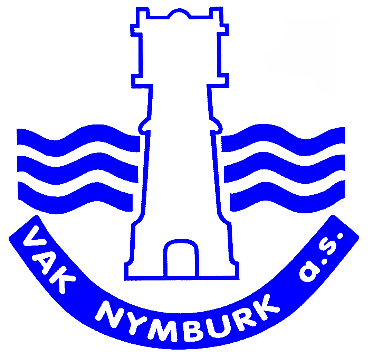 Uvedete-li naši značku,umožníte urychlení vyřízení.Vaše značka / ze dne                                        Naše značka                                   Vyřizuje / linka                                      Datum									29.5.2018								 Věc:  Oznámení  o přerušení dodávky pitné vody Vážení odběratelé pitné vody z vodovodu pro veřejnou potřebu, z důvodu stavebních           a technologických prací na přepojování vodojemu v Poříčanech vám oznamujeme, že dne 6.6.2018 	od 7:00 do 18:00 hodin bude přerušena dodávka pitné vody v části obce Poříčany ( ul. Na Bažantnici, ul. Kounická od křižovatky ul. Na Bažantnici ve směru na Kounice), v Městysu Kounice, v obci Chrást a v obci Vykáň. Vodovody a kanalizace Nymburk, a.s. jako provozovatel vodovodu žádá všechny odběratele na uvedenou dobu o předzásobení vodou a současně se omlouvá za způsobené problémy.  Děkujeme za pochopení.			Vodovody a kanalizace Nymburk, a.s.